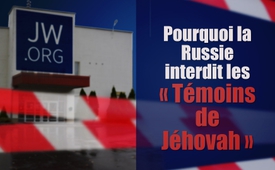 Pourquoi la Russie interdit les « Témoins de Jéhovah »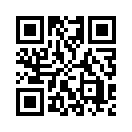 La Russie interdit les Témoins de Jéhovah. Qu’est-ce que cela signifie pour la liberté religieuse ? Notre documentaire montre combien de visages peut avoir une infiltration par ce qu’on appelle des taupes, en particulier à l’intérieur de groupements religieux.La Russie interdit les Témoins de Jéhovah. Qu’est-ce que cela signifie pour la liberté religieuse ? Notre documentaire montre combien de visages peut avoir une infiltration par ce qu’on appelle des taupes, en particulier à l’intérieur de groupements religieux. Pour examiner la chose plus en détail nous donnons la parole à notre correspondante russe à Moscou :

 « Après la fermeture et la confiscation à l’échelle nationale des salles du Royaume russes des Témoins de Jéhovah et l’interdiction du centre administratif, on craint que 395 divisions régionales des Témoins de Jéhovah soient fermées par les tribunaux. Toutefois, selon ses propres déclarations, le ministère de l’Intérieur n’a pas l’intention d’interdire les 2 277 groupes religieux régionaux car il ne veut pas porter atteinte à la liberté de religion individuelle.
A la suite d’enquêtes et de plaintes, Kla.TV a voulu savoir comment s’est déroulée cette fermeture nationale des salles du Royaume des Témoins de Jéhovah. Nos recherches ont montré que la Russie agit ainsi envers ses Témoins de Jéhovah parce que des espions infiltrés américains déguisés en Témoins de Jéhovah ont été découvertes dans tout le pays. Ces événements douloureux prouvent une fois de plus à quelle vitesse une corporation peut être tenue pour responsable des manquements de ses membres même si ces acteurs leur étaient totalement inconnus. Les Témoins de Jéhovah ont porté des images de leurs caméras de surveillance devant la justice ; elles montraient comment des personnes cagoulées avaient placé des écrits compromettants parmi les écrits des Témoins de Jéhovah pendant l’inspection des salles du Royaume. C’est précisément ce matériel compromettant, délibérément infiltré par une action sous faux pavillon, qui a ensuite été « confisqué » par les autorités chargées de l’enquête. » Nous retournons au studio :

Cependant, on peut voir depuis longtemps dans le monde entier des actions similaires sous faux pavillon, là où les peuples sont délibérément déstabilisés, où les gouvernements sont renversés ou transformés en objets de haine. Ce modèle mis en oeuvre dans les pays du printemps arabe et lors des révolutions de couleurs est déjà bien connu de tous. Elles apparaissent partout, ces figures cagoulées de noir, souvent accompagnées d’hommes déguisés en tenues militaires. Personne ne peut donc dire si cette action ciblée de compromission a effectivement été menée au nom des autorités russes ou si les autorités d’enquête russes elles-mêmes ont été infiltrées par des taupes.
Quoi qu’il en soit, le Centre « Bereg Rus » pour les relations Eglise-État justifie l’interdiction faite aux Témoins de Jéhovah de se réunir et d’exercer des activités missionnaires avec les allégations suivantes :

 Raisons de l’interdiction des Témoins de Jéhovah russes :

  - Les Témoins de Jéhovah auraient énuméré dans leurs rapports annuels les projets industriels secrets russes et autres.

   - Chez les Témoins de Jéhovah on aurait découvert du matériel cartographique avec des zones métropolitaines marquées comme « problématiques ».

   - Sur les sites Web des Témoins de Jéhovah on aurait trouvé des notes sur des régions stratégiques importantes pour la sécurité nationale en Russie.

En ce qui concerne l’ingérence et l’infiltration américaine dans les territoires russes, le Centre pour les relations Église-État a mené une étude et fait des constatations comme suit : 
 « Il est évident que les États-Unis encouragent la prolifération mondiale des Témoins de Jéhovah à tous les niveaux. Pour les États-Unis, les sectes sont des outils politiques, économiques et idéologiques. C’est typique de la politique américaine que dans le domaine de la religion, elle est basée sur une approche profondément pragmatique qui permet à toute organisation traditionnelle et non conventionnelle établie sur son propre territoire ou sur un territoire étranger d’être utilisée pour la mise en œuvre de son propre agenda. »

Selon cette étude russe, toute l’Europe est soumise à la politique américaine. C’est pourquoi ils qualifient l’approche du gouvernement américain, qui est strictement reliée à la façon d’agir, de pur pragmatisme politique. 
Cela signifie, pour le dire autrement, que les États-Unis évaluent la façon de penser et d’agir des Russes, en fait et en vérité, seulement si elles profitent à leur propre agenda, c’est-à-dire à la politique américaine. 

La Russie, pour sa part, demande maintenant des comptes aux témoins de Jéhovah de façon tout aussi pragmatique, c’est-à-dire de façon orientée vers l’action. Désormais, la Russie comprend les doctrines des Témoins de Jéhovah, qui jusqu’à présent étaient interprétées spirituellement, seulement comme une menace très concrète. Selon les enseignements des Témoins de Jéhovah, tout Etat humain a été fondé par Satan. Toutes les religions à l’exception des Témoins de Jéhovah ont également été fondées par Satan et sont donc destinées à être détruites.
Conclusion :
La Russie compare le scénario des Témoins de Jéhovah dans son pays avec le scénario induit par les États-Unis sur le Maïdan ukrainien. Là-bas l’administration américaine est manifestement intervenue dans les affaires intérieures de l’Ukraine par le biais de diplomates et de terroristes salariés. Ce qui a naturellement entraîné l’effondrement du gouvernement. La Russie est actuellement confrontée à des menaces existentielles de la part des Témoins de Jéhovah – à cause de leurs espions infiltrés américains – en gardant à l’esprit que cette organisation était à l’origine un produit de la franc-maçonnerie américaine. Toutefois, selon la commission d’enquête, la Russie n’envisage pas l’interdiction générale ou une action contre des membres inconscients des Témoins de Jéhovah, parce qu’on veut continuer à respecter la liberté religieuse. Toutefois, puisque la Russie a identifié les taupes américaines comme étant principalement les dirigeants des assemblées de Témoins de Jéhovah russes, elle procède avec l’ensemble des Témoins de Jéhovah, comme les médecins dans le cas de métastases cancéreuses incontrôlables : Ils soumettent tout le corps, sans tenir compte des pertes, à une chimiothérapie forcée.
Je redonne à nouveau la parole à notre studio :

Merci beaucoup à moscou. Ces tristes évènements montrent de nouveau la grande importance pour chaque organisation de connaître très bien ses membres. Il est recommandé – tout d’abord pour les grands mouvements d’information – d’« évaluer » ses membres selon des critères d’authenticité avant de mettre en place une collaboration envisagée. Cela peut du moins rendre nettement plus difficiles les infiltrations de ce qu’on appelle des taupes, des chevaux de Troie américains. De telles évaluations des collaborateurs ne peuvent certes pas toujours empêcher les attaques réalisées sous faux pavillon et venant de l’extérieur, mais ce sont des mesures recommandées et indispensables dans la bonne direction. Vous aussi, propagez ces conseils dans les réseaux sociaux.de isSources:http://politikus.ru/articles/94848-svideteley-iegovy-geopoliticheskaya-sekta.html

http://www.stoletie.ru/geopolitika/geopoliticheskaja_sekta_132.htm

https://www.jw.org/de/aktuelle-meldungen/rechtliche-entwicklungen/nach-region/russland/russische-behoerden-fingieren-beweise-video/Cela pourrait aussi vous intéresser:#Russie - www.kla.tv/Russie

#FilmsDocumentaires - documentaires - www.kla.tv/FilmsDocumentairesKla.TV – Des nouvelles alternatives... libres – indépendantes – non censurées...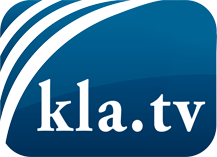 ce que les médias ne devraient pas dissimuler...peu entendu, du peuple pour le peuple...des informations régulières sur www.kla.tv/frÇa vaut la peine de rester avec nous! Vous pouvez vous abonner gratuitement à notre newsletter: www.kla.tv/abo-frAvis de sécurité:Les contre voix sont malheureusement de plus en plus censurées et réprimées. Tant que nous ne nous orientons pas en fonction des intérêts et des idéologies de la système presse, nous devons toujours nous attendre à ce que des prétextes soient recherchés pour bloquer ou supprimer Kla.TV.Alors mettez-vous dès aujourd’hui en réseau en dehors d’internet!
Cliquez ici: www.kla.tv/vernetzung&lang=frLicence:    Licence Creative Commons avec attribution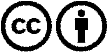 Il est permis de diffuser et d’utiliser notre matériel avec l’attribution! Toutefois, le matériel ne peut pas être utilisé hors contexte.
Cependant pour les institutions financées avec la redevance audio-visuelle, ceci n’est autorisé qu’avec notre accord. Des infractions peuvent entraîner des poursuites.